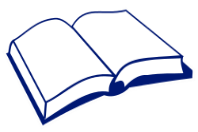 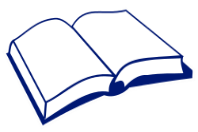 Social, Emotional, Mental Health (SEMH) Provision Mapping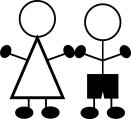 To make provision even better we need to…UniversalAlso…Life education enhancementHappy Kids charterInternational day of familiesIntegrated family services centresHome school cooperation grantDigital communication with parentsSelectiveGatekeeper training for parents/teachersIndicated